Publicado en Alsasua el 18/09/2018 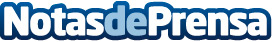 BIARRITZ, innovadora y sostenible, la nueva estufa de leña de LACUNZA LACUNZA, perteneciente al grupo empresarial Lacunza Kalor Group S.A.L., lanza al mercado la estufa de leña en fundición BIARRITZ. Se trata de una estufa basada en la sostenibilidad, la confianza y el diseño único sello de LACUNZADatos de contacto:Itsaso IlintxetaResponsable de Marketing de Lacunza Kalor Group S.A.L.948563511Nota de prensa publicada en: https://www.notasdeprensa.es/biarritz-innovadora-y-sostenible-la-nueva Categorias: Nacional Navarra Consumo Construcción y Materiales Actualidad Empresarial http://www.notasdeprensa.es